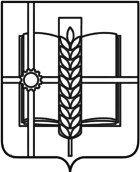 РОССИЙСКАЯ ФЕДЕРАЦИЯРОСТОВСКАЯ ОБЛАСТЬЗЕРНОГРАДСКИЙ РАЙОНМУНИЦИПАЛЬНОЕ ОБРАЗОВАНИЕ«Зерноградское городское поселение»АДМИНИСТРАЦИЯ ЗЕРНОГРАДСКОГО ГОРОДСКОГО ПОСЕЛЕНИЯРАСПОРЯЖЕНИЕот 09.08. 2023 № 16г. ЗерноградОб утверждении ведомственного стандарта внутреннего муниципального финансового контроля «Правила досудебного обжалования решений и действий (бездействия) органов внутреннего муниципального финансового контроля и их должностных лиц»          В соответствии с пунктом 3 статьи 2692 Бюджетного кодекса Российской Федерации и постановлением Правительства Российской Федерации от 17.08.2020 № 1237 «Об утверждении федерального стандарта внутреннего государственного (муниципального) финансового контроля «Правила досудебного обжалования решений и действий (бездействия) органов внутреннего государственного (муниципального) финансового контроля и их должностных лиц» приказом Министерства Финансов Ростовской области от 30.12. 2020г. №279 «Об утверждении ведомственного стандарта внутреннего государственного финансового контроля "Правила досудебного обжалования решений и действий (бездействия) органов внутреннего государственного финансового контроля и их должностных лиц":Утвердить ведомственный стандарт внутреннего муниципального финансового контроля «Правила досудебного обжалования решений и  действий (бездействия) органов внутреннего муниципального финансового контроля и их должностных лиц» согласно приложению.	 Распоряжение Администрации Зерноградского городского поселения от 09.02. 2021г. №12 « Об  утверждении ведомственного стандарта внутреннего муниципального финансового контроля «Правила досудебного обжалования решений и действий (бездействия) органов внутреннего муниципального финансового контроля и их должностных лиц» считать утратившим силу.Опубликовать настоящее постановление в печатном средстве массовой информации Зерноградского городского поселения «Зерноград официальный» и разместить постановление на официальном сайте Администрации Зерноградского городского поселения в информационно-телекоммуникационной сети «Интернет».4. Настоящее  распоряжение вступает в силу с момента его подписания.          5. Контроль за исполнением настоящего распоряжения оставляю за собой.Глава АдминистрацииЗерноградского городского поселения                                               И.В. ПолищукПриложениек распоряжению АдминистрацииЗерноградского городского поселенияот 09.08. 2023  № 16ВЕДОМСТВЕННЫЙ СТАНДАРТвнутреннего муниципального финансового контроля «Правила досудебного обжалования решений и действий (бездействия) органов внутреннего муниципального финансового контроля и их должностных лиц»Ведомственный стандарт внутреннего муниципального финансового контроля «Правила досудебного обжалования решений и действий (бездействия) органов внутреннего муниципального финансового контроля и их должностных лиц» (далее - стандарт) разработан в целях обеспечения осуществления полномочий по внутреннему муниципальному финансовому контролю в случаях, предусмотренных федеральным стандартом внутреннего государственного (муниципального) финансового контроля «Об утверждении федерального стандарта внутреннего государственного (муниципального) финансового контроля «Правила досудебного обжалования решений и  действий (бездействия) органов внутреннего государственного (муниципального) финансового контроля и их должностных лиц», утвержденным    постановлением    Правительства    Российской    Федерации от 17.08.2020 № 1237 «Об утверждении федерального стандарта внутреннего государственного (муниципального) финансового контроля «Правила досудебного обжалования решений и действий (бездействия) органов внутреннего государственного (муниципального) финансового контроля и их должностных лиц» (далее - Федеральный стандарт).2.Администрация Зерноградского городского поселения (далее – Администрация) осуществляет рассмотрение жалоб объекта контроля и принятие решения по результатам их рассмотрения в соответствии с Федеральным стандартом, а также в соответствии Положением о контрольной комиссии Администрации Зерноградского городского поселения по рассмотрению результатов контрольных мероприятий, являющимся приложением к ведомственному стандарту внутреннего муниципального финансового контроля "Реализация результатов проверок, ревизий и обследований", утвержденным распоряжением Администрации Зерноградского городского поселения от 08.09. 2023 №15